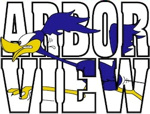 Parent Teacher CouncilAgendaMarch 10, 2020Call to Order: 7:03 Attendees: Julie Lerch, Rita Anderson, Jay Lerch, Kim Carbonneau, Jennifer Coppolino, Alicia Cernauske, Emily Burnett, Julie Cufaude, Jason Nejman, Andrea Lichtenheld, Keri Poi, Lisa Loftsgaarden, Stephanie Furlong, Sarah MalcolmApproval of Minutes: Keri P motions, Jay L secondsPresident’s Report: Thank you cards from students and teachers for donations for indoor recess and teacher wish list supply driveAll fees will be able to be paid online: orchestra, hot lunch, ptc events effective for 20-21 yearClass assignment letters will be sent electronically in AugustIs there a fee to the ptc to use this service?New principal search for WestfieldRaffle winners:$25 Midhuv$50 Guadalupe Santillanes$100 Kari RosenstielTreasurer’s Report: approx. $1200 profit for Bingo night; $8400 remaining after current expensesPrincipal’s Report – Mrs. BurnettDisability Week:  A great success; speakers were great; panel of 8th graders came from Glen Crest to present to the 5th gradersNext week starts Science Assessment for 5th grade; 3-5 will have the Illinois Assessment of Readiness immediately after Spring BreakMarch 19 Family Wellness Night at Arbor ViewFaculty Report – Mrs. CufaudeDisability week: Kindergartners enjoyed it, tied in with Social Emotional StandardsBook Fair to coincide with Wellness NightCommittee ReportsArtSmart Arts & Collections Fair – 55 students participatedAssemblies – 1 more to be scheduledBINGO 2020 – results: Good turn-out; Big thanks to Keri Poi for getting the donations; $1200 approx profitBook Fair – 3/17-19; volunteers needed to work; option for an online account for kids to spend the money during the school dayRestaurant Nights: $80 Rosati’s, Buona Beef (tonight) Staff Appreciation – Teacher Wish List Results; Plans for Appreciation Week (First week of May) Staff appreciation lunch April 9; Brick update: no orders to dateLiaison ReportsCommunications – Jim W.Scouts – Keri P. & Talia M. Girls are Great Movie Night Friday  March 13Cheerleading – Tracy H.Variety Show: May 1stOld BusinessParents Night Out – April 18,2020: Downers Grove VFW: Only 125 tickets available; Family Feud competition between class parents; 7:30-11; Wine and Spirits Pull Glen Ellyn Children’s Resource Center: After school tutoring program at Glen Crest Fall 2020; requesting $3000 per PTC to help fund the program; money will be spent on staff to oversee the volunteers; district is providing staff, building, and snacks.  89 will fundraise whatever the PTCs don’t contribute; ($600 per student for the entire school year to run the program); donation amount to be determined. New Businessa.    elections for 20-21: New officers need to be elected in April; if you’re interested in joining, please email the PTCb.    20-21 Fundraiser: tabled to next meetingc. Criminal Insurance Policy: CommentsAdjournment: Motion to adjourn 8:03 